Прочность и жесткость при динамических нагрузках.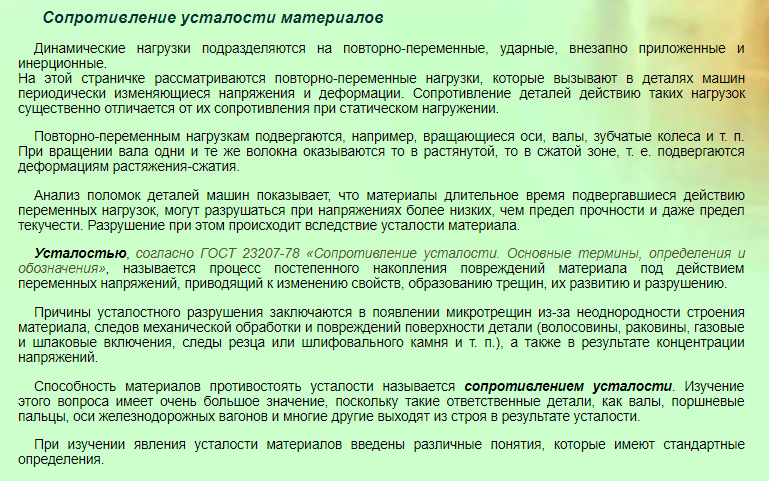 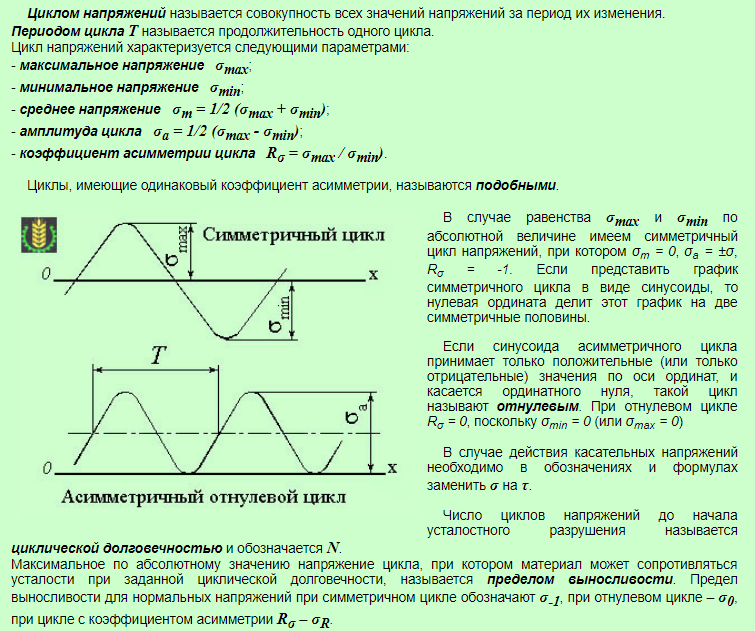 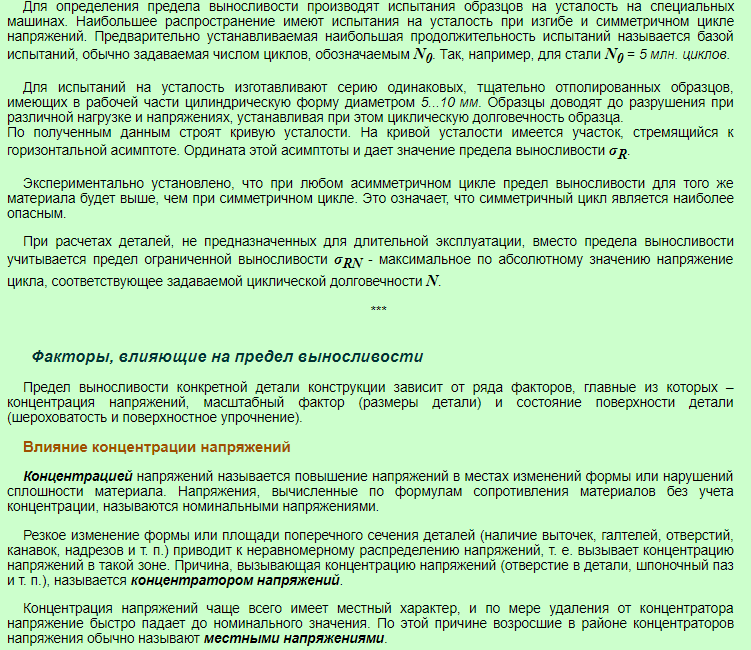 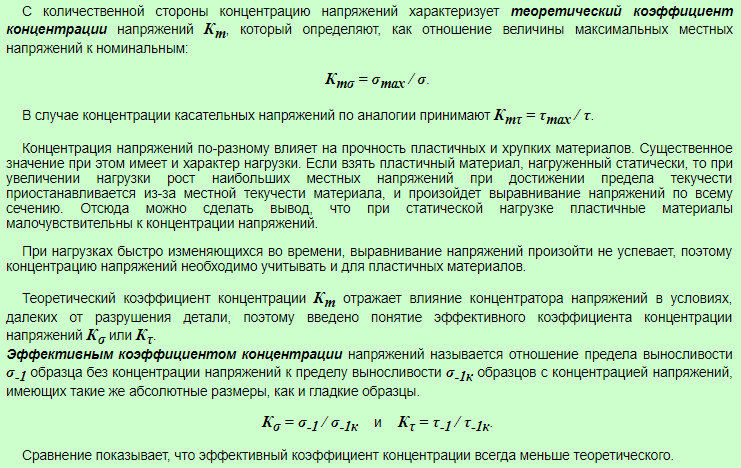 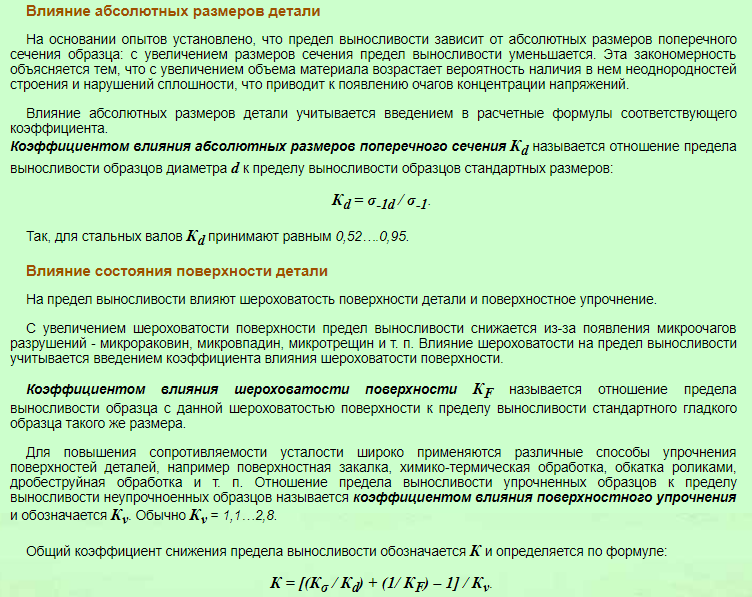 